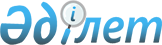 V шақырылған облыстық мәслихаттың ХХХVІ сессиясының 2015 жылғы 11 желтоқсандағы 419-V "2016-2018 жылдарға арналған облыстық бюджет туралы" шешіміне өзгерістер мен толықтырулар енгізу туралы
					
			Күшін жойған
			
			
		
					Атырау облыстық мәслихатының 2016 жылғы 22 сәуірдегі № 17-VI шешімі. Атырау облысының Әділет департаментінде 2016 жылғы 26 сәуірде № 3490 болып тіркелді. Күші жойылды - Атырау облысы мәслихатының 2017 жылғы 17 наурыздағы № 95-VI шешімімен      Ескерту. Күші жойылды - Атырау облысы мәслихатының 17.03.2017 № 95-VI шешімімен.

      Қазақстан Республикасының 2008 жылғы 4 желтоқсандағы Бюджет кодексінің 108 бабына, "Қазақстан Республикасындағы жергілікті мемлекеттік басқару және өзін-өзі басқару туралы" Қазақстан Республикасының 2001 жылғы 23 қаңтардағы Заңының 6-бабы 1-тармағы 1) тармақшасына, Қазақстан Республикасы Үкіметінің 2016 жылғы 10 наурыздағы ""2016 – 2018 жылдарға арналған республикалық бюджет туралы" Қазақстан Республикасының Заңын іске асыру туралы" Қазақстан Республикасы Үкіметінің 2015 жылғы 8 желтоқсандағы № 972 қаулысына өзгерістер мен толықтырулар енгізу туралы" қаулысына сәйкес және облыс әкімдігінің 2016-2018 жылдарға арналған облыс бюджетін нақтылау туралы ұсынысын қарап, VI шақырылған облыстық мәслихат ІІІ сессиясында ШЕШІМ ҚАБЫЛДАДЫ: 

      1. Облыстық мәслихаттың ХХХVI сессиясының 2015 жылғы 11 желтоқсандағы 419-V "2016-2018 жылдарға арналған облыстық бюджет туралы" шешіміне (нормативтік құқықтық актілерді мемлекеттік тіркеу тізілімінде № 3421 рет санымен тіркелген, 2016 жылғы 13 қаңтарда "Атырау" газетінде жарияланған) келесі өзгерістер мен толықтырулар енгізілсін:

      1-тармақтың: 

      1) тармақшасында:

      "157 937 755" деген сандар "167 286 310" деген сандармен ауыстырылсын;

      "57 436 121" деген сандар "57 725 133" деген сандармен ауыстырылсын;

      "667 518" деген сандар "871 812" деген сандармен ауыстырылсын;

      "0" деген сандар "26" деген сандармен ауыстырылсын;

      "99 834 116" деген сандар "108 689 339" деген сандармен ауыстырылсын; 

      2) тармақшасында: 

      "155 844 960" деген сандар "170 459 735" деген сандармен ауыстырылсын;

      3) тармақшасында: 

      "832 780" деген сандар "911 342" деген сандармен ауыстырылсын;

      "980 280" деген сандар "1 640 280" деген сандармен ауыстырылсын;

      "147 500" деген сандар "728 938" деген сандармен ауыстырылсын;

      5) тармақшасында: 

      "288 272" деген сандар "-5 056 510" деген сандармен ауыстырылсын;

      6) тармақшасында: 

      "-288 272" деген сандар "-5 056 510" деген сандармен ауыстырылсын;

      "0" деген сандар "4 984 792" деген сандармен ауыстырылсын;

      9-тармақта: 

      "127 779" деген сандар "119 698" деген сандармен ауыстырылсын;

      "92 792" деген сандар "91 553" деген сандармен ауыстырылсын;

      "8 426 535" деген сандар "8 870 632" деген сандармен ауыстырылсын;

      "758 150" деген сандар "758 299" деген сандармен ауыстырылсын;

      "2 245 927" деген сандар "2 550 457" деген сандармен ауыстырылсын;

      "115 953" деген сандар "1 632 698" деген сандармен ауыстырылсын;

      "200 103" деген сандар "220 103" деген сандармен ауыстырылсын;

      "1 237 964" деген сандар "1 675 464" деген сандармен ауыстырылсын;

      келесі мазмұндағы жолдармен толықтырылсын:

      "кредиттер, сондай-ақ технологиялық жабдықтың және ауыл шаруашылығы техникасының лизингі бойынша сыйақы мөлшерлемелерін субсидиялауға – 117 141 мың теңге;

      жергілікті бюджеттердің шығындарын өтеуді қамтамасыз етуге - 278 754 мың теңге;

      экономикалық орнықтылықты қамтамасыз етуге - 1 696 515 мың теңге;"

      10-тармақта: 

      "2 122 617" деген сандар "4 846 457" деген сандармен ауыстырылсын;

      "1 000 000" деген сандар "1 500 000" деген сандармен ауыстырылсын;

      келесі мазмұндағы жолдармен толықтырылсын:

      ""Бизнестің жол картасы-2020" бизнесті қолдау мен дамытудың бірыңғай бағдарламасы шеңберінде іс-шараларды іске асыруға - 692 839 мың теңге;"

      11-тармақта: 

      "115 966" деген сандар "290 612" деген сандармен ауыстырылсын;

      "75 477" деген сандар "94 335" деген сандармен ауыстырылсын;

      "56 773" деген сандар "162 053" деген сандармен ауыстырылсын;

      "667 770" деген сандар "786 070" деген сандармен ауыстырылсын;

      келесі мазмұндағы жолдармен толықтырылсын:

      "жаңадан ашылған білім беру ұйымдарын ұстауға – 121 007 мың теңге;

      "e-learning" электрондық оқыту жүйесінің қызмет етуіне – 57 890 мың теңге;

      елді мекендердің егжей-тегжейлі жоспарлау жобасын жасақтауға – 52 300 мың теңге;

      тұрғын үй-коммуналдық шаруашылық саласына арнайы техника сатып алуға – 65 025 мың теңге;

      балалар-жасөспірімдер спорт мектептерін ұстауға – 311 038 мың теңге;"

      12-тармақта: 

      "жаяу жүргіншілер өткелінің құрылысына жобалау сметалық құжаттама жасақтауға – 5 700 мың теңге;" деген жол келесідей редакцияда мазмұндалсын:

      "жаяу жүргіншілер өткелінің құрылысына және жобалау сметалық құжаттама жасақтауға – 210 450 мың теңге;"

      "300 000" деген сандар "331 600" деген сандармен ауыстырылсын; 

      "1 179 470" деген сандар "1 322 008" деген сандармен ауыстырылсын; 

      келесі мазмұндағы жолдармен толықтырылсын:

      білім беру объектілерін салуға және қайта құруға 53 254 мың теңге;

      14-тармақта: 

      "505 632" деген сандар "915 632" деген сандармен ауыстырылсын;

      келесі мазмұндағы 21 тармақпен толықтырылсын:

      "21. 2016 жылға азаматтық қызметшілер болып табылатын және ауылдық елдi мекендерде жұмыс iстейтiн денсаулық сақтау, әлеуметтiк қамсыздандыру, бiлiм беру, мәдениет, спорт және ветеринария саласындағы мамандарға, сондай-ақ жергілікті бюджеттерден қаржыландырылатын мемлекеттік ұйымдарда жұмыс істейтін аталған мамандарға қызметтiң осы түрлерiмен қалалық жағдайда айналысатын мамандардың мөлшерлемелерімен салыстырғанда кемiнде жиырма бес пайызға жоғарылатылған айлықақылар мен тарифтiк мөлшерлемелер белгіленсін."

      2. Көрсетілген шешімнің 1-қосымшасы осы шешімнің қосымшасына сәйкес жаңа редакцияда мазмұндалсын.

      3. Осы шешімнің орындалуын бақылау облыстық мәслихаттың бюджет, қаржы, экономика және өңірлік даму мәселелері жөніндегі тұрақты комиссиясына (А. Тасимов) жүктелсін.

      4. Осы шешім 2016 жылдың 1 қаңтарынан бастап қолданысқа енгiзiледi.

 2016 жылға арналған облыстық бюджет
					© 2012. Қазақстан Республикасы Әділет министрлігінің «Қазақстан Республикасының Заңнама және құқықтық ақпарат институты» ШЖҚ РМК
				
      Сессия төрайымы

Л. Ли

      Мәслихат хатшысы

C. Лұқпанов
Облыстық мәслихаттың ІІІ сессиясының 2016 жылғы 22 сәуірдегі № 17-VІ шешіміне қосымшаОблыстық мәслихаттың ХХХVІ сессиясының 2015 жылғы 11 желтоқсандағы № 419-V шешіміне 1-қосымшаСанаты

Санаты

Санаты

Санаты

Сомасы (мың теңге)

Сыныбы

Сыныбы

Сыныбы

Сомасы (мың теңге)

Кіші сыныбы

Кіші сыныбы

Сомасы (мың теңге)

Атауы

Сомасы (мың теңге)

1

2

3

4

5

I. Кірістер

167286310

1

Салықтық түсімдер

57725133

01

Табыс салығы

29285113

2

Жеке табыс салығы

29285113

03

Әлеуметтiк салық

26137854

1

Әлеуметтік салық

26137854

05

Тауарларға, жұмыстарға және қызметтер көрсетуге салынатын iшкi салықтар

2302166

3

Табиғи және басқа ресурстарды пайдаланғаны үшiн түсетiн түсiмдер

2302151

4

Кәсiпкерлiк және кәсiби қызметтi жүргiзгенi үшiн алынатын алымдар

15

2

Салықтық емес түсiмдер

871812

01

Мемлекеттік меншіктен түсетін кірістер

30690

5

Мемлекет меншігіндегі мүлікті жалға беруден түсетін кірістер

30635

7

Мемлекеттік бюджеттен берілген кредиттер бойынша сыйақылар

55

04

Мемлекеттік бюджеттен қаржыландырылатын, сондай-ақ, Қазақстан Республикасы Ұлттық Банкінің бюджетінен (шығыстар сметасынан) ұсталатын және қаржыландырылатын мемлекеттік мекемелер салатын айыппұлдар, өсімпұлдар, санкциялар, өндіріп алулар

614530

1

Мұнай секторы ұйымдарынан түсетін түсімдерді қоспағанда, мемлекеттік бюджеттен қаржыландырылатын, сондай-ақ Қазақстан Республикасы Ұлттық Банкінің бюджетінен (шығыстар сметасынан) ұсталатын және қаржыландырылатын мемлекеттік мекемелер салатын айыппұлдар, өсімпұлдар, санкциялар, өндіріп алулар

614530

06

Басқа да салықтық емес түсiмдер

226592

1

Басқа да салықтық емес түсiмдер

226592

3

Негізгі капиталды сатудан түсетін түсімдер

26

01

Мемлекеттік мекемелерге бекітілген мемлекеттік мүлікті сату

26

1

Мемлекеттік мекемелерге бекітілген мемлекеттік мүлікті сату

26

4

Трансферттердің түсімдері

108689339

01

Төмен тұрған мемлекеттiк басқару органдарынан трансферттер

66973369

2

Аудандық (қалалық) бюджеттерден трансферттер

66973369

02

Мемлекеттiк басқарудың жоғары тұрған органдарынан трансферттер

41715970

1

Республикалық бюджеттен трансферттер

41715970

Функционалдық топ

Функционалдық топ

Функционалдық топ

Функционалдық топ

Функционалдық топ

Сомасы (мың теңге)

Кіші функционалдық топ

Кіші функционалдық топ

Кіші функционалдық топ

Кіші функционалдық топ

Сомасы (мың теңге)

Әкімші

Әкімші

Әкімші

Сомасы (мың теңге)

Бағдарлама

Бағдарлама

Сомасы (мың теңге)

Атауы

Сомасы (мың теңге)

1

2

3

4

5

6

II. Шығындар

170459735

01

Жалпы сипаттағы мемлекеттiк қызметтер 

2005898

1

Мемлекеттiк басқарудың жалпы функцияларын орындайтын өкiлдi, атқарушы және басқа органдар

1503571

110

Облыс мәслихатының аппараты

60800

001

Облыс мәслихатының қызметін қамтамасыз ету жөніндегі қызметтер

57000

003

Мемлекеттік органның күрделі шығыстары 

3800

120

Облыс әкімінің аппараты

1279799

001

Облыс әкімінің қызметін қамтамасыз ету жөніндегі қызметтер

810758

002

Ақпараттық жүйелер құру

203226

004

Мемлекеттік органның күрделі шығыстары 

92561

007

Ведомстволық бағыныстағы мемлекеттік мекемелерінің және ұйымдарының күрделі шығыстары

87013

009

Аудандық маңызы бар қалалардың, ауылдардың, кенттердің, ауылдық округтердің әкімдерін сайлауды қамтамасыз ету және өткізу

2000

013

Облыс Қазақстан халқы Ассамблеясының қызметін қамтамасыз ету

73387

113

Жергілікті бюджеттерден берілетін ағымдағы нысаналы трансферттер 

10854

282

Облыстың тексеру комиссиясы

162972

001

Облыстың тексеру комиссиясының қызметін қамтамасыз ету жөніндегі қызметтер 

162972

2

Қаржылық қызмет

145760

257

Облыстың қаржы басқармасы

103382

001

Жергілікті бюджетті атқару және коммуналдық меншікті басқару саласындағы мемлекеттік саясатты іске асыру жөніндегі қызметтер 

83762

009

Жекешелендіру, коммуналдық меншікті басқару, жекешелендіруден кейінгі қызмет және осыған байланысты дауларды реттеу

9100

013

Мемлекеттік органның күрделі шығыстары 

10520

718

Облыстың мемлекеттік сатып алу басқармасы

42378

001

Жергілікті деңгейде мемлекеттік сатып алуды басқару саласындағы мемлекеттік саясатты іске асыру жөніндегі қызметтер

41178

003

Мемлекеттік органның күрделі шығыстары

1200

5

Жоспарлау және статистикалық қызмет

134902

258

Облыстың экономика және бюджеттік жоспарлау басқармасы

134902

001

Экономикалық саясатты, мемлекеттік жоспарлау жүйесін қалыптастыру мен дамыту және облысты басқару саласындағы мемлекеттік саясатты іске асыру жөніндегі қызметтер

121082

005

Мемлекеттік органның күрделі шығыстары 

13820

9

Жалпы сипаттағы өзге де мемлекеттiк қызметтер

221665

269

Облыстың дін істері басқармасы

221665

001

Жергілікті деңгейде дін істер саласындағы мемлекеттік саясатты іске асыру жөніндегі қызметтер

122307

003

Мемлекеттік органның күрделі шығыстары

1200

004

Ведомстволық бағыныстағы мемлекеттік мекемелерінің және ұйымдарының күрделі шығыстары

120

005

Өңірде діни ахуалды зерделеу және талдау

98038

02

Қорғаныс

366331

1

Әскери мұқтаждар

119316

120

Облыс әкімінің аппараты

119316

010

Жалпыға бірдей әскери міндетті атқару шеңберіндегі іс-шаралар

55578

011

Аумақтық қорғанысты даярлау және облыс ауқымдағы аумақтық қорғаныс

63738

2

Төтенше жағдайлар жөнiндегi жұмыстарды ұйымдастыру

247015

271

Облыстың құрылыс департаменті (басқармасы)

129565

002

Жұмылдыру дайындығы мен төтенше жағдайлардың объектілерін дамыту

129565

287

Облыстық бюджеттен қаржыландырылатын табиғи және техногендік сипаттағы төтенше жағдайлар, азаматтық қорғаныс саласындағы уәкілетті органдардың аумақтық органы

117450

002

Аумақтық органның және ведомстволық бағынысты мемлекеттік мекемелерінің күрделі шығыстары

87450

004

Облыс ауқымындағы төтенше жағдайлардың алдын алу және оларды жою

30000

03

Қоғамдық тәртіп, қауіпсіздік, құқықтық, сот, қылмыстық-атқару қызметі

5852598

1

Құқық қорғау қызметi

5838004

252

Облыстық бюджеттен қаржыландырылатын атқарушы ішкі істер органы

5686504

001

Облыс аумағында қоғамдық тәртіпті және қауіпсіздікті сақтауды қамтамасыз ету саласындағы мемлекеттік саясатты іске асыру жөніндегі қызметтер

3409652

003

Қоғамдық тәртіпті қорғауға қатысатын азаматтарды көтермелеу 

3210

006

Мемлекеттік органның күрделі шығыстары

2166098

013

Белгілі тұратын жері және құжаттары жоқ адамдарды орналастыру қызметтері

30775

014

Әкімшілік тәртіппен тұтқындалған адамдарды ұстауды ұйымдастыру

46525

015

Қызмет жануарларын ұстауды ұйымдастыру

25935

024

Дағдарыстық жағдай қаупі төнген және туындаған кезде іс-қимылдар бойынша оқу-жаттығу жүргізу

4309

271

Облыстың құрылыс басқармасы

151500

003

Ішкі істер органдарының объектілерін дамыту

151500

9

Қоғамдық тәртіп және қауіпсіздік саласындағы басқа да қызметтер

14594

120

Облыс әкімінің аппараты

14594

015

Аудандардың (облыстық маңызы бар қалалардың) бюджеттеріне азаматтық хал актілерін тіркеу бөлімдерінің штат санын ұстауға берілетін ағымдағы нысаналы трансферттер

14594

04

Бiлiм беру

13712447

1

Мектепке дейiнгi тәрбие және оқыту

3594659

261

Облыстың білім басқармасы

2995413

027

Мектепке дейінгі білім беру ұйымдарында мемлекеттік білім беру тапсырыстарын іске асыруға аудандардың (облыстық маңызы бар қалалардың) бюджеттеріне берілетін ағымдағы нысаналы трансферттер

2995413

271

Облыстың құрылыс басқармасы

599246

007

Аудандардың (облыстық маңызы бар қалалардың) бюджеттеріне білім беру объектілерін салуға және реконструкциялауға берілетін нысаналы даму трансферттер

53254

037

Мектепке дейiнгi тәрбие және оқыту объектілерін салу және реконструкциялау

545992

2

Бастауыш, негізгі орта және жалпы орта білім беру

4384013

261

Облыстың білім басқармасы

1507138

003

Арнайы білім беретін оқу бағдарламалары бойынша жалпы білім беру

579315

006

Мамандандырылған білім беру ұйымдарында дарынды балаларға жалпы білім беру

927823

271

Облыстың құрылыс басқармасы

2546505

086

Бастауыш, негізгі орта және жалпы орта білім беру объектілерін салу және реконструкциялау

2546505

285

Облыстың дене шынықтыру және спорт басқармасы

330370

006

Балалар мен жасөспірімдерге спорт бойынша қосымша білім беру

330370

4

Техникалық және кәсіптік, орта білімнен кейінгі білім беру

3532076

253

Облыстың денсаулық сақтау басқармасы

185182

043

Техникалық және кәсіптік, орта білімнен кейінгі білім беру мекемелерінде мамандар даярлау

185182

261

Облыстың білім басқармасы

3096894

024

Техникалық және кәсіптік білім беру ұйымдарында мамандар даярлау

3096894

271

Облыстың құрылыс басқармасы

250000

099

Техникалық және кәсіптік, орта білімнен кейінгі білім беру объектілерін салу және реконструкциялау

250000

5

Мамандарды қайта даярлау және біліктіліктерін арттыру

5100

253

Облыстың денсаулық сақтау басқармасы

5100

003

Кадрларының біліктілігін арттыру және оларды қайта даярлау

5100

9

Бiлiм беру саласындағы өзге де қызметтер

2196599

261

Облыстың білім басқармасы

2196599

001

Жергілікті деңгейде білім беру саласындағы мемлекеттік саясатты іске асыру жөніндегі қызметтер

108455

004

Облыстық мемлекеттік білім беру мекемелерінде білім беру жүйесін ақпараттандыру 

12461

005

Облыстық мемлекеттік білім беру мекемелері үшін оқулықтар мен оқу-әдiстемелiк кешендерді сатып алу және жеткізу 

47728

007

Облыстық ауқымда мектеп олимпиадаларын, мектептен тыс іс-шараларды және конкурстар өткізу

449405

011

Балалар мен жеткіншектердің психикалық денсаулығын зерттеу және халыққа психологиялық-медициналық-педагогикалық консультациялық көмек көрсету

42224

012

Дамуында проблемалары бар балалар мен жеткіншектерді оңалту және әлеуметтік бейімдеу 

93384

013

Мемлекеттік органның күрделі шығыстары 

1200

029

Әдістемелік жұмыс

246006

067

Ведомстволық бағыныстағы мемлекеттік мекемелерінің және ұйымдарының күрделі шығыстары

466702

113

Жергілікті бюджеттерден берілетін ағымдағы нысаналы трансферттер 

729034

05

Денсаулық сақтау

20703736

2

Халықтың денсаулығын қорғау

726922

253

Облыстың денсаулық сақтау басқармасы

429773

005

Жергілікті денсаулық сақтау ұйымдары үшін қанды, оның құрамдауыштары мен препараттарын өндіру

278152

006

Ана мен баланы қорғау бойынша қызмет көрсету

72703

007

Салауатты өмір салтын насихаттау

78918

271

Облыстың құрылыс басқармасы

297149

038

Денсаулық сақтау объектілерін салу және реконструкциялау

297149

3

Мамандандырылған медициналық көмек

6686247

253

Облыстың денсаулық сақтау басқармасы

6686247

009

Туберкулез, жұқпалы аурулар, психикалық күйзеліс және мінез-құлқының бұзылуынан, оның ішінде психикаға белсенді әсер ететін заттарды қолдануға байланысты, зардап шегетін адамдарға медициналық көмек көрсету

3366622

019

Туберкулезбен ауыратын науқастарды туберкулезге қарсы препараттармен қамтамасыз ету

375044

020

Диабет ауруларын диабетке қарсы препараттарымен қамтамасыз ету

217045

021

Онкогематологиялық науқастарды химия препараттарымен қамтамасыз ету

210554

022

Созылмалы бүйрек функциясының жетіспеушілігі бар, аутоиммунды, орфандық аурулармен ауыратын, иммунитеті жеткіліксіз науқастарды, сондай-ақ ағзаларды транспланттаудан кейінгі науқастарды дәрілік заттармен қамтамасыз ету

331000

026

Гемофилиямен ауыратын науқастарды қанды ұйыту факторларымен қамтамасыз ету

322002

027

Халыққа иммундық профилактика жүргізу үшін вакциналарды және басқа иммундық биологиялық препараттарды орталықтандырылған сатып алу

994662

036

Жіті миокард инфаркті бар науқастарды тромболитикалық препараттармен қамтамасыз ету

11151

046

Онкологиялық науқастарға тегін медициналық көмектің кепілдік берілген көлемі шеңберінде медициналық көмек көрсету

858167

4

Емханалар

10516040

253

Облыстың денсаулық сақтау басқармасы

10516040

014

Халықтың жекелеген санаттарын амбулаториялық деңгейде дәрілік заттармен және балаларға арналған және емдік тағамдардың арнаулы өнімдерімен қамтамасыз ету

1056386

038

Скринингтік зерттеулер тегін медициналық көмектің кепілдік берілген көлемі шеңберінде жүргізу

145945

039

Аудандық маңызы бар және ауыл денсаулық сақтау субъектілерінің медициналық көмекті және амбулаториялық-емханалық көмекті халыққа тегін медициналық көмектің кепілдік берілген көлемі шеңберінде көрсетуі

9196507

045

Халықтың жекелеген санаттарын емдеудің амбулаториялық деңгейінде жеңілдікті жағдайда дәрілік заттармен қамтамасыз ету

117202

5

Медициналық көмектiң басқа түрлерi

622744

253

Облыстың денсаулық сақтау басқармасы

622744

011

Республикалық бюджет қаражаты есебінен көрсетілетін және аудандық маңызы бар және ауылдың денсаулық сақтау субъектілері көрсететін медициналық көмекті қоспағанда, жедел медициналық көмек көрсету және санитариялық авиация

591895

029

Облыстық арнайы медициналық жабдықтау базалары

30849

9

Денсаулық сақтау саласындағы өзге де қызметтер

2151783

253

Облыстың денсаулық сақтау басқармасы

2151783

001

Жергілікті деңгейде денсаулық сақтау саласындағы мемлекеттік саясатты іске асыру жөніндегі қызметтер

82266

008

Қазақстан Республикасына ЖИТС алдын алу және оған қарсы күрес жөніндегі іс-шараларды іске асыру

179733

013

Патологоанатомиялық ашып тексеруді жүргізу

69752

016

Азаматтарды елді мекеннен тыс жерлерде емделу үшін тегін және жеңілдетілген жол жүрумен қамтамасыз ету

50688

018

Денсаулық сақтау саласындағы ақпараттық талдамалық қызметі

34000

030

Мемлекеттік денсаулық сақтау органдарының күрделі шығыстары

1700

033

Денсаулық сақтаудың медициналық ұйымдарының күрделі шығыстары

1733644

06

Әлеуметтiк көмек және әлеуметтiк қамсыздандыру

2081095

1

Әлеуметтiк қамсыздандыру

1154014

256

Облыстың жұмыспен қамтуды үйлестіру және әлеуметтік бағдарламалар басқармасы

846469

002

Жалпы үлгідегі медициналық-әлеуметтік мекемелерде (ұйымдарда) қарттар мен мүгедектерге арнаулы әлеуметтік қызметтер көрсету

140011

013

Психоневрологиялық медициналық-әлеуметтік мекемелерде (ұйымдарда) психоневрологиялық аурулармен ауыратын мүгедектер үшін арнаулы әлеуметтік қызметтер көрсету

334983

014

Оңалту орталықтарында қарттарға, мүгедектерге, оның ішінде мүгедек балаларға арнаулы әлеуметтік қызметтер көрсету 

104406

015

Балалар психоневрологиялық медициналық-әлеуметтік мекемелерінде (ұйымдарда) психоневрологиялық патологиялары бар мүгедек балалар үшін арнаулы әлеуметтік қызметтер көрсету

242959

047

Аудандардың (облыстық маңызы бар қалалардың) бюджеттеріне Өрлеу жобасы бойынша келісілген қаржылай көмекті енгізуге берілетін ағымдағы нысаналы трансферттер 

24110

261

Облыстың білім басқармасы

307545

015

Жетiм балаларды, ата-анасының қамқорлығынсыз қалған балаларды әлеуметтік қамсыздандыру

253788

037

Әлеуметтік сауықтандыру

53757

2

Әлеуметтiк көмек

391258

256

Облыстың жұмыспен қамтуды үйлестіру және әлеуметтік бағдарламалар басқармасы

391258

003

Мүгедектерге әлеуметтік қолдау көрсету

391258

9

Әлеуметтiк көмек және әлеуметтiк қамтамасыз ету салаларындағы өзге де қызметтер

535823

256

Облыстың жұмыспен қамтуды үйлестіру және әлеуметтік бағдарламалар басқармасы

434393

001

Жергілікті деңгейде облыстық жұмыспен қамтуды қамтамасыз ету үшін және әлеуметтік бағдарламаларды іске асыру саласындағы мемлекеттік саясатты іске асыру жөніндегі қызметтер

96133

007

Мемлекеттік органның күрделі шығыстары 

10520

017

Аудандардың (облыстық маңызы бар қалалардың) бюджеттеріне арнаулы әлеуметтік қызметтер стандарттарын енгізуге берілетін ағымдағы нысаналы трансферттер

4535

018

Үкіметтік емес ұйымдарға мемлекеттік әлеуметтік тапсырысты орналастыру

10400

045

Аудандардың (облыстық маңызы бар қалалардың) бюджеттеріне Қазақстан Республикасында мүгедектердің құқықтарын қамтамасыз ету және өмір сүру сапасын жақсарту жөніндегі 2012 - 2018 жылдарға арналған іс-шаралар жоспарын іске асыруға берілетін ағымдағы нысаналы трансферттер

94112

053

Кохлеарлық импланттарға дәлдеп сөйлеу процессорларын ауыстыру және келтіру бойынша қызмет көрсету

17264

067

Ведомстволық бағыныстағы мемлекеттік мекемелерінің және ұйымдарының күрделі шығыстары

55162

113

Жергілікті бюджеттерден берілетін ағымдағы нысаналы трансферттер 

146267

263

Облыстың ішкі саясат басқармасы

35792

077

Қазақстан Республикасында мүгедектердің құқықтарын қамтамасыз ету және өмір сүру сапасын жақсарту жөніндегі 2012 - 2018 жылдарға арналған іс-шаралар жоспарын іске асыру

35792

268

Облыстың жолаушылар көлігі және автомобиль жолдары басқармасы

4111

045

Аудандардың (облыстық маңызы бар қалалардың) бюджеттеріне Қазақстан Республикасында мүгедектердің құқықтарын қамтамасыз ету және өмір сүру сапасын жақсарту жөніндегі 2012 - 2018 жылдарға арналған іс-шаралар жоспарын іске асыруға берілетін ағымдағы нысаналы трансферттер

4111

298

Облыстың мемлекеттік еңбек инспекциясы басқармасы

61527

001

Жергілікті деңгейде еңбек қатынастарын реттеу саласында мемлекеттік саясатты іске асыру бойынша қызметтер

60327

003

Мемлекеттік органның күрделі шығыстары

1200

07

Тұрғын үй-коммуналдық шаруашылық

8403585

1

Тұрғын үй шаруашылығы

5920015

256

Облыстың жұмыспен қамтуды үйлестіру және әлеуметтік бағдарламалар басқармасы

11855

043

Жұмыспен қамту 2020 жол картасы бойынша қалаларды және ауылдық елді мекендерді дамыту шеңберінде объектілерді жөндеу

11855

261

Облыстың білім басқармасы

155486

062

Аудандардың (облыстық маңызы бар қалалардың) бюджеттеріне Жұмыспен қамту 2020 жол картасы шеңберінде қалаларды және ауылдық елді мекендерді дамытуға берілетін ағымдағы нысаналы трансферттер

155486

271

Облыстың құрылыс басқармасы

5746107

014

Аудандардың (облыстық маңызы бар қалалардың) бюджеттеріне коммуналдық тұрғын үй қорының тұрғын үйлерін жобалауға және (немесе) салуға, реконструкциялауға берілетін нысаналы даму трансферттері 

349000

027

Аудандардың (облыстық маңызы бар қалалардың) бюджеттеріне инженерлік-коммуникациялық инфрақұрылымды жобалауға, дамытуға және (немесе) жайластыруға берілетін нысаналы даму трансферттері

5397107

273

Облыстың мәдениет, мұрағаттар және құжаттама басқармасы

6567

015

Аудандардың (облыстық маңызы бар қалалардың) бюджеттеріне Жұмыспен қамту 2020 жол картасы шеңберінде қалаларды және ауылдық елді мекендерді дамытуға берілетін ағымдағы нысаналы трансферттер

6567

2

Коммуналдық шаруашылық

2483570

271

Облыстың құрылыс басқармасы

464289

030

Коммуналдық шаруашылығын дамыту

464289

279

Облыстың энергетика және тұрғын үй-коммуналдық шаруашылық басқармасы

2019281

001

Жергілікті деңгейде энергетика және тұрғын үй-коммуналдық шаруашылық саласындағы мемлекеттік саясатты іске асыру жөніндегі қызметтер 

66355

004

Елдi мекендердi газдандыру

104000

005

Мемлекеттік органның күрделі шығыстары

1200

030

Аудандардың (облыстық маңызы бар қалалардың) бюджеттеріне елді мекендерді сумен жабдықтау жүйесін дамытуға берілетін нысаналы даму трансферттері

1322008

032

Ауыз сумен жабдықтаудың баламасыз көздерi болып табылатын сумен жабдықтаудың аса маңызды топтық жүйелерiнен ауыз су беру жөніндегі қызметтердің құнын субсидиялау

336018

038

Коммуналдық шаруашылығын дамыту

124675

113

Жергілікті бюджеттерден берілетін ағымдағы нысаналы трансферттер 

65025

08

Мәдениет, спорт, туризм және ақпараттық кеңістiк

7853111

1

Мәдениет саласындағы қызмет

1668947

271

Облыстың құрылыс басқармасы

201259

016

Мәдениет объектілерін дамыту

201259

273

Облыстың мәдениет, мұрағаттар және құжаттама басқармасы

1467688

005

Мәдени-демалыс жұмысын қолдау

673241

007

Тарихи-мәдени мұраны сақтауды және оған қолжетімділікті қамтамасыз ету

245027

008

Театр және музыка өнерін қолдау

549420

2

Спорт

4888379

271

Облыстың құрылыс басқармасы

580651

017

Cпорт және туризм объектілерін дамыту 

580651

285

Облыстың дене шынықтыру және спорт басқармасы

4307728

001

Жергілікті деңгейде дене шынықтыру және спорт саласында мемлекеттік саясатты іске асыру жөніндегі қызметтер

38171

002

Облыстық деңгейде спорт жарыстарын өткізу

33208

003

Әр түрлі спорт түрлері бойынша облыстың құрама командаларының мүшелерін дайындау және республикалық және халықаралық спорт жарыстарына қатысуы 

3922911

005

Мемлекеттік органның күрделі шығыстары

1200

032

Ведомстволық бағыныстағы мемлекеттік мекемелердің және ұйымдардың күрделі шығыстары

1200

113

Жергілікті бюджеттерден берілетін ағымдағы нысаналы трансферттер 

311038

3

Ақпараттық кеңiстiк

961241

263

Облыстың ішкі саясат басқармасы

668382

007

Мемлекеттік ақпараттық саясат жүргізу жөніндегі қызметтер

668382

264

Облыстың тілдерді дамыту басқармасы

42063

001

Жергілікті деңгейде тілдерді дамыту саласындағы мемлекеттік саясатты іске асыру жөніндегі қызметтер

29863

002

Мемлекеттiк тiлдi және Қазақстан халықтарының басқа да тiлдерін дамыту

11000

003

Мемлекеттік органның күрделі шығыстары 

1200

271

Облыстың құрылыс басқармасы

10000

018

Мұрағат объектілерін дамыту

10000

273

Облыстың мәдениет, мұрағаттар және құжаттама басқармасы

240796

009

Облыстық кiтапханалардың жұмыс iстеуiн қамтамасыз ету

123422

010

Мұрағат қорының сақталуын қамтамасыз ету

117374

4

Туризм

8286

266

Облыстың кәсіпкерлік және индустриалдық-инновациялық даму басқармасы

8286

021

Туристік қызметті реттеу

8286

9

Мәдениет, спорт, туризм және ақпараттық кеңiстiктi ұйымдастыру жөнiндегi өзге де қызметтер

326258

263

Облыстың ішкі саясат басқармасы

88669

001

Жергілікті деңгейде мемлекеттік, ішкі саясатты іске асыру жөніндегі қызметтер

87469

005

Мемлекеттік органның күрделі шығыстары 

1200

273

Облыстың мәдениет, мұрағаттар және құжаттама басқармасы

83537

001

Жергiлiктi деңгейде мәдениет және мұрағат ісін басқару саласындағы мемлекеттік саясатты іске асыру жөніндегі қызметтер

48065

003

Мемлекеттік органның күрделі шығыстары 

2700

032

Ведомстволық бағыныстағы мемлекеттік мекемелер мен ұйымдардың күрделі шығыстары

32772

113

Жергілікті бюджеттерден берілетін ағымдағы нысаналы трансферттер

283

Облыстың жастар саясаты мәселелерi бойынша басқармасы

154052

001

Жергілікті деңгейде жастар саясаты мәселелері жөніндегі қызметтер

97397

003

Мемлекеттік органның күрделі шығыстары

1200

005

Жастар саясаты саласында іс-шараларды іске асыру

23239

032

Ведомстволық бағыныстағы мемлекеттік мекемелерінің және ұйымдарының күрделі шығыстары

32216

09

Отын-энергетика кешенi және жер қойнауын пайдалану

203272

1

Тұрғын үй шаруашылығы

86743

254

Облыстың табиғи ресурстар және табиғат пайдалануды реттеу басқармасы

86743

081

Елді мекендерді шаруашылық-ауыз сумен жабдықтау үшін жерасты суларына іздестіру-барлау жұмыстарын ұйымдастыру және жүргізу

86743

9

Отын-энергетика кешені және жер қойнауын пайдалану саласындағы өзге де қызметтер

116529

279

Облыстың энергетика және тұрғын үй-коммуналдық шаруашылық басқармасы

116529

071

Газ көлігі жүйесін дамыту 

116529

10

Ауыл, су, орман, балық шаруашылығы, ерекше қорғалатын табиғи аумақтар, қоршаған ортаны және жануарлар дүниесін қорғау, жер қатынастары

4408458

1

Ауыл шаруашылығы

3347748

255

Облыстың ауыл шаруашылығы басқармасы

3176057

001

Жергілікті деңгейде ауыл шаруашылығы саласындағы мемлекеттік саясатты іске асыру жөніндегі қызметтер

63907

003

Мемлекеттік органның күрделі шығыстары 

10520

014

Ауыл шаруашылығы тауарларын өндірушілерге су жеткізу бойынша көрсетілетін қызметтердің құнын субсидиялау

84156

016

Жеміс-жидек дақылдарының және жүзімнің көп жылдық көшеттерін отырғызу және өсіруді қамтамасыз ету

20400

018

Пестицидтерді (улы химикаттарды) залалсыздандыру

658

020

Басым дақылдарды өндіруді субсидиялау арқылы өсімдік шаруашылығы өнімінің шығымдылығы мен сапасын арттыруды, және көктемгі егіс пен егін жинау жұмыстарын жүргізуге қажетті жанар-жағармай материалдары мен басқа да тауар-материалдық құндылықтардың құнын арзандатуды субсидиялау

73436

029

Ауыл шаруашылық дақылдарының зиянды организмдеріне қарсы күрес жөніндегі іс- шаралар

23208

041

Ауыл шаруашылығы тауарын өндірушілерге өсімдіктерді қорғау мақсатында ауыл шаруашылығы дақылдарын өңдеуге арналған гербицидтердің, биоагенттердің (энтомофагтардың) және биопрепараттардың құнын арзандату

2000

046

Тракторларды, олардың тіркемелерін, өздігінен жүретін ауыл шаруашылығы, мелиоративтік және жол-құрылыс машиналары мен тетіктерін мемлекеттік есепке алуға және тіркеу

357

047

Тыңайтқыштар (органикалықтарды қоспағанда) құнын субсидиялау

28264

050

Инвестициялар салынған жағдайда агроөнеркәсіптік кешен субъектісі көтерген шығыстардың бөліктерін өтеу

1748651

053

Мал шаруашылығы өнімдерінің өнімділігін және сапасын арттыруды, асыл тұқымды мал шаруашылығын дамытуды субсидиялау

1003179

054

Агроөнеркәсіптік кешен саласындағы дайындаушы ұйымдарға есептелген қосылған құн салығы шегінде бюджетке төленген қосылған құн салығының сомасын субсидиялау 

180

056

Кредиттер, сондай-ақ технологиялық жабдықтың және ауыл шаруашылығы техникасының лизингі бойынша сыйақы мөлшерлемелерін субсидиялау

117141

719

Облыстық ветеринария басқармасы

171691

001

Жергілікті деңгейде ветеринария саласындағы мемлекеттік саясатты іске асыру жөніндегі қызметтер

46834

003

Мемлекеттік органның күрделі шығыстары

1500

113

Жергілікті бюджеттерден берілетін ағымдағы нысалы трансферттер 

123357

3

Орман шаруашылығы

140358

254

Облыстың табиғи ресурстар және табиғатты пайдалануды реттеу басқармасы

140358

005

Ормандарды сақтау, қорғау, молайту және орман өсiру

132493

006

Жануарлар дүниесін қорғау 

7865

5

Қоршаған ортаны қорғау

788198

254

Облыстың табиғи ресурстар және табиғатты пайдалануды реттеу басқармасы

179446

001

Жергілікті деңгейде қоршаған ортаны қорғау саласындағы мемлекеттік саясатты іске асыру жөніндегі қызметтер

61273

008

Қоршаған ортаны қорғау жөнінде іс-шаралар өткізу

88613

013

Мемлекеттік органның күрделі шығыстары

1200

032

Ведомстволық бағыныстағы мемлекеттік мекемелерінің және ұйымдарының күрделі шығыстары

28360

271

Облыстың құрылыс басқармасы

608752

022

Қоршаған ортаны қорғау объектілерін дамыту

608752

6

Жер қатынастары

70812

251

Облыстың жер қатынастары басқармасы

31224

001

Облыс аумағында жер қатынастарын реттеу саласындағы мемлекеттік саясатты іске асыру жөніндегі қызметтер

30024

010

Мемлекеттік органның күрделі шығыстары 

1200

725

Облыстың жердiң пайдаланылуы мен қорғалуын бақылау басқармасы

39588

001

Жергілікті деңгейде жердiң пайдаланылуы мен қорғалуын бақылау саласындағы мемлекеттік саясатты іске асыру жөніндегі қызметтер

34125

003

Мемлекеттік органның күрделі шығыстары

5463

9

Ауыл, су, орман, балық шаруашылығы және қоршаған ортаны қорғау мен жер қатынастары саласындағы өзге де қызметтер

61342

719

Облыстық ветеринария басқармасы

61342

028

Уақытша сақтау пунктына ветеринариялық препараттарды тасымалдау бойынша қызметтер 

1475

052

Аудандардың (облыстық маңызы бар қалалардың) бюджеттеріне өкілеттіктердің берілуіне байланысты агроөнеркәсіптік кешен саласындағы жергілікті атқарушы органдардың бөлімшелерін ұстауға берілетін ағымдағы нысаналы трансферттер

59867

11

Өнеркәсіп, сәулет, қала құрылысы және құрылыс қызметі

696668

2

Сәулет, қала құрылысы және құрылыс қызметі

696668

271

Облыстың құрылыс басқармасы

117573

001

Жергілікті деңгейде құрылыс саласындағы мемлекеттік саясатты іске асыру жөніндегі қызметтер

107053

005

Мемлекеттік органның күрделі шығыстары 

10520

272

Облыстың сәулет және қала құрылысы басқармасы

541929

001

Жергілікті деңгейде сәулет және қала құрылысы саласындағы мемлекеттік саясатты іске асыру жөніндегі қызметтер

40729

002

Қала құрылысын дамытудың кешенді схемаларын және елді мекендердің бас жоспарларын әзірлеу

447700

004

Мемлекеттік органның күрделі шығыстары

1200

113

Жергілікті бюджеттерден алынатын трансфертер 

52300

724

Облыстың мемлекеттік сәулет-құрылыс бақылауы басқармасы

37166

001

Жергілікті деңгейде мемлекеттік сәулет-құрылыс бақылау саласындағы мемлекеттік саясатты іске асыру жөніндегі қызметтер

35966

003

Мемлекеттік органның күрделі шығыстары

1200

12

Көлiк және коммуникация

7978620

1

Автомобиль көлiгi

6847483

268

Облыстың жолаушылар көлігі және автомобиль жолдары басқармасы

6847483

002

Көлік инфрақұрылымын дамыту

6614183

003

Автомобиль жолдарының жұмыс істеуін қамтамасыз ету

100000

007

Аудандардың (облыстық маңызы бар қалалар) бюджеттеріне көлік инфрақұрылымын дамытуға берілетін нысаналы даму трансферттері

15000

025

Облыстық автомобиль жолдарын және елді-мекендердің көшелерін күрделі және орташа жөндеу

118300

9

Көлiк және коммуникациялар саласындағы өзге де қызметтер

1131137

268

Облыстың жолаушылар көлігі және автомобиль жолдары басқармасы

1126875

001

Жергілікті деңгейде көлік және коммуникация саласындағы мемлекеттік саясатты іске асыру жөніндегі қызметтер

44355

011

Мемлекеттік органның күрделі шығыстары 

1200

113

Жергілікті бюджеттерден берілетін ағымдағы нысаналы трансферттер 

667770

114

Жергілікті бюджеттерден берілетін нысаналы даму трансферттері

413550

271

Облыстың құрылыс басқармасы

4262

080

Мамандандырылған халыққа қызмет көрсету орталықтарын құру

4262

13

Басқалар

15404480

3

Кәсiпкерлiк қызметтi қолдау және бәсекелестікті қорғау

1675464

266

Облыстың кәсіпкерлік және индустриалдық инновациялық даму басқармасы

1675464

005

"Бизнестің жол картасы 2020" бағдарламасы шеңберінде жеке кәсіпкерлікті қолдау

22000

010

"Бизнестің жол картасы 2020" бағдарламасы шеңберінде кредиттер бойынша пайыздық мөлшерлемені субсидиялау

1473686

011

"Бизнестің жол картасы 2020" бағдарламасы шеңберінде шағын және орта бизнеске кредиттерді ішінара кепілдендіру

179778

9

Басқалар

13729016

257

Облыстың қаржы басқармасы

10871108

012

Облыстың жергілікті атқарушы органының резервi

1160073

048

Аудандардың (облыстық маңызы бар қалалардың) бюджеттерiне мемлекеттік әкімшілік қызметшілер еңбекақысының деңгейін арттыруға берілетін нысаналы ағымдағы трансферттер

531520

055

Аудандардың (облыстық маңызы бар қалалардың) бюджеттеріне жергілікті бюджеттерден қаржыландырылатын азаматтық қызметшілерге еңбекақы төлеу жүйесінің жаңа моделіне көшуге, сонымен қатар оларға лауазымдық айлықақыларына ерекше еңбек жағдайлары үшін ай сайынғы үстемеақы төлеуге берілетін ағымдағы нысаналы трансферттер

7967681

056

Аудандардың (облыстық маңызы бар қалалар) бюджеттеріне жергілікті бюджеттердің шығыстарын өтеуді және өңірлердің экономикалық тұрақтылығын қамтамасыз етуге берілетін ағымдағы нысаналы трансферттер

1211834

258

Облыстың экономика және бюджеттік жоспарлау басқармасы

1350669

003

Жергілікті бюджеттік инвестициялық жобалардың техникалық-экономикалық негіздемелерін және концессиялық жобалардың конкурстық құжаттамаларын әзірлеу немесе түзету, сондай-ақ қажетті сараптамаларын жүргізу, концессиялық жобаларды консультативтік сүйемелдеу

1350669

266

Облыстың кәсіпкерлік және индустриалдық инновациялық даму басқармасы

935718

001

Жергілікті деңгейде кәсіпкерлік және индустриалдық-инновациялық қызметті дамыту саласындағы мемлекеттік саясатты іске асыру жөніндегі қызметтер

81496

003

Мемлекеттік органның күрделі шығыстары

12620

004

Индустриялық-инновациялық қызметті мемлекеттік қолдау шеңберінде іс-шаралар іске асыру

70440

051

"Бизнестің жол картасы 2020" бағдарламасы шеңберінде индустриялық инфрақұрылымды дамыту

771162

271

Облыстың құрылыс басқармасы

543029

051

"Бизнестің жол картасы - 2020" бағдарламасы шеңберінде индустриялық инфрақұрылымды дамыту

460360

078

"Өңірлерді дамыту" бағдарламасы шеңберінде инженерлік инфрақұрылымын дамыту

82669

279

Облыстың энергетика және тұрғын үй-коммуналдық шаруашылық басқармасы

28492

037

Өңірлерді дамытудың 2020 жылға дейінгі бағдарламасы шеңберінде инженерлік инфрақұрылымды дамыту

28492

14

Борышқа қызмет көрсету

69810

1

Борышқа қызмет көрсету

69810

257

Облыстың қаржы басқармасы

69810

016

Жергілікті атқарушы органдардың республикалық бюджеттен қарыздар бойынша сыйақылар мен өзге де төлемдерді төлеу бойынша борышына қызмет көрсету 

69810

15

Трансферттер

80719626

1

Трансферттер

80719626

257

Облыстың қаржы басқармасы

80719626

006

Бюджеттік алулар

73202568

007

Субвенциялар

7473788

011

Нысаналы пайдаланылмаған (толық пайдаланылмаған) трансферттерді қайтару

16820

017

Нысаналы мақсатқа сай пайдаланылмаған нысаналы трансферттерді қайтару

26448

053

Қазақстан Республикасының Ұлттық қорынан берілетін нысаналы трансферт есебінен республикалық бюджеттен бөлінген пайдаланылмаған (түгел пайдаланылмаған) нысаналы трансферттердің сомасын қайтару

2

III. Таза бюджеттік кредиттеу

911342

Бюджеттік кредиттер

1640280

06

Әлеуметтiк көмек және әлеуметтiк қамсыздандыру

915632

9

Әлеуметтiк көмек және әлеуметтiк қамтамасыз ету салаларындағы өзге де қызметтер

915632

255

Облыстың ауыл шаруашылығы басқармасы

915632

037

Жұмыспен қамту 2020 жол картасы шеңберінде ауылдағы кәсіпкерлікті дамытуға жәрдемдесу үшін бюджеттік кредиттер беру

915632

10

Ауыл, су, орман, балық шаруашылығы, ерекше қорғалатын табиғи аумақтар, қоршаған ортаны және жануарлар дүниесін қорғау, жер қатынастары

127260

1

Ауыл шаруашылығы

127260

258

Облыстың экономика және бюджеттік жоспарлау басқармасы

127260

007

Мамандарды әлеуметтік қолдау шараларын іске асыру үшін жергілікті атқарушы органдарға берілетін бюджеттік кредиттер

127260

13

Басқалар

597388

3

Кәсiпкерлiк қызметтi қолдау және бәсекелестікті қорғау

597388

266

Облыстың кәсіпкерлік және индустриалдық-инновациялық даму басқармасы

597388

007

Мемлекеттік инвестициялық саясатты іске асыру үшін "Даму" кәсіпкерлікті дамыту қоры" АҚ-ын несиелеу

250000

009

Шағын және орта бизнесті қаржыландыру және ауыл тұрғындарына микро кредит беру үшін "ҚазАгро" Ұлттық басқарушы холдингі" АҚ-ның еншілес ұйымдарына кредит беру

150000

069

Моноқалалардағы кәсіпкерлікті дамытуға жәрдемдесуге кредит беру

197388

Санаты

Санаты

Санаты

Санаты

Сомасы (мың теңге)

Сыныбы

Сыныбы

Сыныбы

Сомасы (мың теңге)

Кіші сыныбы

Кіші сыныбы

Сомасы (мың теңге)

Атауы

Сомасы (мың теңге)

1

2

3

4

5

Бюджеттік кредиттерді өтеу

727711

5

Бюджеттік кредиттерді өтеу

727711

01

Бюджеттік кредиттерді өтеу

727711

1

Мемлекеттік бюджеттен берілген бюджеттік кредиттерді өтеу

727711

Функционалдық топ

Функционалдық топ

Функционалдық топ

Функционалдық топ

Функционалдық топ

Сомасы (мың теңге)

Кіші функционалдық топ

Кіші функционалдық топ

Кіші функционалдық топ

Кіші функционалдық топ

Сомасы (мың теңге)

Әкімші

Әкімші

Әкімші

Сомасы (мың теңге)

Бағдарлама

Бағдарлама

Сомасы (мың теңге)

Атауы

Сомасы (мың теңге)

1

2

3

4

5

6

ІV. Қаржы активтерімен жасалатын операциялар бойынша сальдо

971743 

Қаржы активтерін сатып алу

989743 

13

Басқалар

989743 

9

Басқалар

989743 

283

Облыстың Жастар саясаты мәселелерi жөніндегі басқармасы

989743 

065

Заңды тұлғалардың жарғылық капиталын қалыптастыру немесе ұлғайту

989743 

Санаты 

Санаты 

Санаты 

Санаты 

Сомасы (мың теңге)

Сыныбы

Сыныбы

Сыныбы

Сомасы (мың теңге)

Кіші сыныбы

Кіші сыныбы

Сомасы (мың теңге)

Атауы

Сомасы (мың теңге)

1

2

3

4

5

Мемлекеттің қаржы активтерін сатудан түсетін түсімдер

18000

6

Мемлекеттің қаржы активтерін сатудан түсетін түсімдер

18000

01

Мемлекеттің қаржы активтерін сатудан түсетін түсімдер

18000

1

Қаржы активтерін ел ішінде сатудан түсетін түсімдер

18000

Санаты

Санаты

Санаты

Санаты

Сомасы (мың теңге)

Сыныбы

Сыныбы

Сыныбы

Сомасы (мың теңге)

Кіші сыныбы

Кіші сыныбы

Сомасы (мың теңге)

Атауы

Сомасы (мың теңге)

1

2

3

4

5

V.Бюджет тапшылығы (профициті) 

-5056510

VI.Бюджет тапшылығын қаржыландыру (профицитін пайдалану)

5056510

